بيان بتفاصيل فواتير مشروع بحثيجامعة الملك سعودكلية التمريضمركز البحوثجامعة الملك سعودكلية التمريضمركز البحوث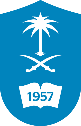 بيان الفاتورةالمبلغتاريخ الفاتورةرقم الفاتورة123456789101112131415اسم الباحث / مقدم الفواتيرالتاريخالتوقيع